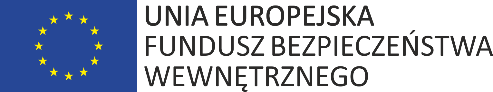 Opis potrzeb i wymagańdla zadaniaZaprojektowanie, budowa i wdrożenie Systemu Wczesnego Ostrzegania, Alarmowania 
i Informowania 2.0 wraz ze sprzętową infrastrukturą serwerową oraz z usługą utrzymania przez okres 5 lat.Uwaga 1: Projekt, który jest przedmiotem niniejszego zamówienia jest projektem typu „Zaprojektuj i Wybuduj”. W „Opisie potrzeb i wymagań” znajdują się zatem ogólne wymagania Zamawiającego co do architektury systemu i jego funkcjonalności. Szczegóły implementacyjne zostaną uzgodnione z wybranym Wykonawcą na etapie tworzenia Projektu Techniczno-Wykonawczego Systemu.Uwaga 2: Jeżeli w Opisie potrzeb i wymagań zostały wskazane znaki towarowe, patenty lub pochodzenie, Zamawiający w każdym przypadku dopuszcza rozwiązanie równoważne pod względem m.in. parametrów technicznych, materiałów, funkcji, zgodności (kompatybilności) itp. ze sprzętem lub oprogramowaniem wskazanym 
przez Zamawiającego jako rozwiązanie referencyjne.Uwaga 3: Sprzęt i wykorzystywane systemy operacyjne, oprogramowania oraz bazy danych nie mogą być przeznaczone przez producentów do wycofania z produkcji lub sprzedaży.SYSTEM  OSTRZEGANIA ALARMOWANIA I INFORMOWANIA v. 2.0 musi składać się z:Aplikacji operacyjnej przeznaczonej do realizacji ostrzegania, alarmowania 
i informowania, obsługi rzeczywistych zdarzeń i informacji, obsługi bazy danych sił i środków, komunikacji i administrowania zasobami i użytkownikami, Aplikacji treningowej przeznaczonej do prowadzenia ćwiczeń i treningów Aplikacji Testowej Portalu InformacyjnegoAplikacji OFFLINE instalowanej na komputerze użytkownika systemu Przeznaczeniem Systemu będzie:Gromadzenie danych o zagrożeniach z wykorzystaniem interfejsów API 
z różnych dostępnych źródeł zewnętrznych.Gromadzenie i prezentacja informacji o zdarzeniach.Szybkie i skuteczne przekazywanie informacji podmiotom.Prezentacja zdarzeń i sytuacji kryzysowych na mapach cyfrowych. Gromadzenie, aktualizacja i prezentacja, w formie zestawień i na mapach cyfrowych, informacji o siłach i środkach dostępnych w miejscu wystąpienia zdarzenia lub sytuacji kryzysowej.Przekazywanie ostrzeżeń dla ludności, do Regionalnego Systemu Ostrzegania (RSO).Prognozowanie i wizualizacja zagrożeń, związanych z wystąpieniem, wypadków, katastrof lub awarii, z wykorzystaniem zaimplementowanych scenariuszy rozwoju sytuacji kryzysowych oraz danych historycznych.Prognozowanie skażeń powstałych w wyniku wystąpienia katastrof i awarii 
w zakładach dużego i zwiększonego ryzyka wystąpienia poważnej awarii przemysłowej w oparciu o „Zasady postępowania ratowniczego” – pozwalający wizualizować na mapie i prognozować skażenia na podstawie aktualizowanych przez IMGW danych pogodowych.Tworzenie i przesyłanie meldunków w standardzie AdatP-3 do systemu SI PROMIEŃ oraz wizualizacja otrzymanych poprzez API meldunków prognozowanych stref skażeń z systemu SI PROMIEŃ.Gromadzenie, aktualizacja i prezentacja w formie tabelarycznej i na mapach cyfrowych informacji o wolnych łóżkach w szpitalach.Możliwość wprowadzania do systemu i wykorzystania, podczas wystąpienia sytuacji kryzysowej, procedur i scenariuszy wynikających z planu działania zarządzania kryzysowego.Generowanie i przekazywanie raportów i zestawień obrazujących zarówno aktualną sytuację jak i dane historyczne.Prowadzenie w sposób zautomatyzowany ćwiczeń i treningów z podmiotami systemu z wykorzystaniem aplikacji treningowej.Możliwość wykorzystania wersji offline systemu na wypadek braku dostępu 
do Internetu. Synchronizacja wersji offline z wersją operacyjną po ponownym uzyskaniu dostępu do Internetu.Prezentacja informacji dla społeczeństwa na Portalu Informacyjnym.Globalny generator tworzenia formularzy raportów.	W Systemie zarejestrowanych będzie ok. 45000 kont użytkowników, z tego dla pracy Online należy zapewnić dostęp do Systemu dla ok. 15000 użytkowników.System musi posiadać komercyjną bazę danych obsługującą nieograniczoną ilość wątków 
i posiadającą wsparcie 24/7 przez 365 dni w roku.WYKONAWCA, KTÓREMU ZOSTANIE UDZIELONE ZAMÓWIENIE, BĘDZIE MUSIAŁ WYKONAĆ NASTĘPUJĄCE ZADANIA:Przeprowadzenie niezbędnych uzgodnień z Zamawiającym, opracowanie Projektu Techniczno - Wykonawczego (PTW), oraz opracowanie Harmonogramu Realizacji Wdrożenia (HRW), z wyszczególnieniem „kamieni milowych” wdrożenia oraz dat 
ich osiągnięcia. Zatwierdzenie PTW i HRW przez Zamawiającego będzie pozwalało na dalszą realizację zadania Zakup sprzętu, oprogramowania, wymaganych licencji, gwarancji wraz z supportem na okres 5 (pięciu) latWykupienie usługi dostawy internetu symetrycznego wraz z publiczną adresacją IP 
do serwerowni we Wrocławiu i Poznaniu o przepustowości 10 Gb/s na okres 5 lat Zakup i utrzymanie nazwy domeny wskazanej przez Zamawiającego 
wraz z certyfikatem SSL typu Wildecard na okres 5 lat.Montaż, uruchomienie, instalacja oraz konfiguracja sprzętu i oprogramowania 
w lokalizacjachZbudowanie Aplikacji Operacyjnej, Treningowej, Testowej i OFFLINEWykonanie Portalu InformacyjnegoPrzeprowadzenie testów akceptacyjnych całego Systemu na podstawie opracowanych przez Wykonawcę i zaakceptowanych przez Zamawiającego scenariuszy testówPrzeprowadzenie szkoleń dla Administratorów SystemuPrzeprowadzenie szkoleń dla Użytkowników SystemuOpracowanie i dostarczenie dokumentacji powykonawczej SystemuOpracowanie i dostarczenie wszystkich wymaganych instrukcji dla Administratorów i Użytkowników SystemuPrzeprowadzenie audytu bezpieczeństwa i uzyskanie akceptowalnego poziomu zabezpieczenia Systemu z audytu bezpieczeństwa, jaki Wykonawca zleci firmie specjalizującej się w Audytach Bezpieczeństwa. Zamawiający wskaże Wykonawcy wymagania i parametry wg których powinien być przeprowadzony Audyt Bezpieczeństwa Przeprowadzenie i opracowanie analizy ryzyka Systemu. W opracowaniu muszą znajdować się opisy zasobów systemu teleinformatycznego, zagrożenia oddziaływujące na zasoby, podatności zasobów lub zabezpieczeń i skutki działania zagrożeńOpracowanie planu ciągłości działania SystemuPrzekazanie Zamawiającemu kodów źródłowych do wytworzonych aplikacji: operacyjnej, treningowej, testowej, Portalu Informacyjnego oraz Aplikacji OFFLINE, które z chwilą ich odbioru stają się wyłączną własnością Zamawiającego. Zamawiający posiada wyłączne autorskie prawa majątkowe do SystemuUdzielenie bezterminowej, nielimitowanej licencji na dostarczone(wykonane) 
w ramach realizacji projektu oprogramowanie SystemuPrzekazanie Zamawiającemu wszystkich wykorzystywanych w projekcie licencjiPrzekazanie Zamawiającemu potwierdzenia zakupu gwarancji producenta 
wraz ze wsparciem na okres 5 (pięciu) latNieodpłatne świadczenie usługi utrzymania całego Systemu przez okres 5 (pięciu) lat od daty podpisania Protokołu Końcowego Odbioru PracSzczegółowy opis poszczególnych zadań podany jest w kolejnych rozdziałach Opisu potrzeb i wymagańAD. 1 Aplikacja OperacyjnaWymagania ogólne:Aplikacja musi być zaprojektowana w formie portalu internetowegoAplikacja musi być aplikacją jednorodną, posiadającą jednolity interfejs użytkownika. Dotyczy to także wykonania aplikacji w postaci kilku niezależnych komponentów. Wykonawca musi zapewnić w takim przypadku:jednolity interfejs użytkownika (GUI) we wszystkich komponentach;jednolity system pomocy i sygnalizacji błędów;jednokrotne logowania się do systemu – zaimplementowane SSO (Single Sign On). Niezależnie, do którego komponentu zalogujemy się najpierw 
w danej sesji, będzie to jedyne logowanie w tej sesji;administrowanie całą aplikacją, a nie poszczególnymi komponentami;jedno miejsce sterowania uprawnieniami do wszystkich komponentów.Aplikacja musi być responsywną, tzn. graficznie dostosowaną do rozmiaru wyświetlacza, na którym jest prezentowana;Główne funkcjonalności systemu Moduł komunikacyjny:Wyślij wiadomość (musi umożliwiać nadawcy zarówno wysłanie informacji 
jak i śledzenie przez nadawcę postępu w zapoznawaniu się z jej treścią 
przez adresatów. Funkcjonalność musi umożliwiać wygenerowanie w postaci pliku EXCEL lub PDF wykazu wysłanych, doręczonych i niedoręczonych informacji)Grupy kontaktów (ta funkcja musi umożliwiać proste tworzenie grup kontaktów 
przez każdego użytkownika dla jego potrzeb poprzez wybieranie instytucji. Administrator generalny powinien mieć możliwość tworzenia grup do wykorzystania przez użytkowników szczebla wojewódzkiego i centralnego (tzw. grupy globalne 
np. PCZK województwo dolnośląskie, PCZK województwo wielkopolskie, WCZK-Kraj itp., służby inspekcje i straże województwo dolnośląskie, służby inspekcje 
i straże województwo wielkopolskie, służby inspekcje i straże - kraj,Odbiorcy (musi umożliwiać definiowanie instytucji (osób funkcyjnych) 
z jej podstawowymi parametrami jak: nazwa, adres, tel. fax, e-mail, stanowisko)Książka Globalna (odzwierciedlająca strukturę hierarchiczną administracji umożliwia wyszukiwanie instytucji, osób, edycję ich danych):KrajowyWojewódzkiPowiatowyGminnyAlert RCB (funkcja musi umożliwiać w przygotowanym predefiniowanym formularzu sformułowanie wniosku do Dyrektora RCB o uruchomienie Alertu RCB 
na określonym obszarze: powiatu (powiatów), województwaWyślij Archiwum wysłanych wnioskówSkrzynka odbiorczaWiadomościNowe wiadomościOstrzeżeniaNowe ostrzeżeniaAlarmyNowe alarmyWysłane wiadomościKontakty (wyświetla dla użytkownika wyłącznie kontakty do szczebla wojewódzkiego włącznie)Mój profil (wyświetla dane profilu użytkownika umożliwiając ich aktualizację 
w zakresie telefonów, fax, e-mail)Komunikaty systemowe (umożliwia śledzenie każdemu użytkownikowi stanu powiadamiania instytucji o wprowadzonym do systemu zdarzeniu)Władze (możliwość wprowadzenia informacji dotyczącej kierowniczej kadry poszczególnych szczebli administracji, służb inspekcji i straży. Szczebel krajowy jest widoczny wyłącznie dla podmiotów szczebla krajowego i WCZK) Szczebel KrajowySzczebel WojewódzkiSzczebel PowiatowySzczebel GminnySołectwa (sołtys)FAXWyślij fax (jeśli województwo posiada usługę webową umożliwiającą wysyłanie FAX. Funkcja dodawania, edytowania i kasowania  serwera faxów powinna być możliwa z poziomu administratora np. Wojewódzkiego)Archiwum wysłanych FAXEmailWyślij email (system musi umożliwiać wyłącznie wysyłanie e-mail, 
do systemu ze względów bezpieczeństwa nie będą wpływać żadne e-mail)Archiwum wysłanych e-mailSMS (wyłącznie dla województw, które mają systemy masowej wysyłki SMS posiadające API na które można wysyłać zlecenia wysyłki. Funkcja dodawania, edytowania i kasowania  bramki SMS powinna być możliwa z poziomu administratora np. Wojewódzkiego) Wyślij SMS (jeśli województwo posiada aplikację posiadającą API umożliwiającą integrację i masową wysyłkę SMS). Dla województw 
nie posiadających takich systemów ta funkcjonalność nie będzie włączona.Archiwum wysłanych SMSModuł  operacyjnyMusi realizować ostrzeganie, alarmowanie i informowanie o zagrożeniach spowodowanych działaniami człowieka. Każde wprowadzone zdarzenie geolokalizuje miejsce i jest wizualizowane na mapach cyfrowych (BDOT, ortofotomapa, OpenStreetMap);Główne funkcjonalności modułu operacyjnego:Dodaj zdarzenieDodaj zdarzenie ZDRDodaj zdarzenie bez alarmu (np. zdarzenie historyczne nie bieżące które nie wymaga natychmiastowego ostrzegania – tylko dokumentuje jego wystąpienie)Wyślij ostrzeżenie , alarm (po wysłaniu informacji o tym statusie u użytkowników ostrzeganych instytucji musi być emitowany dźwięk ostrzeżenia oraz musi pulsować ikona alarmu (ostrzeżenia w górnej części paska aplikacji)Dodaj meldunek MGCO (meldunek jak Międzynarodowa Centrala Ostrzegawczo – Alarmowa dla Odry). Funkcjonalność dostępna wyłącznie dla województw:DolnośląskiegoOpolskiegoŚląskiegoLubuskiegoZachodniopomorskiegoMKOO Wrocław (Międzynarodowa Komisja Ochrony Odry 
przed zanieczyszczeniami). Wysyłany meldunek będzie wg jednolitego wzoru – zgodnie ze schematem alarmowania zawartym w „Planie Ostrzegawczo 
– Alarmowym dla Odry”.W odniesieniu do działania MGCO państwa członkowskie Czechy i Niemcy otrzymują meldunek wygenerowany z systemu w postaci e-mail i FAX.Dodaj meldunek SI PROMIEŃ (meldunek wg metodyki ATP-45D w standardzie ADATP3). Wysyłka do CD KSWSiA. Meldunek z CD KSWSiA wraca do systemu 
w postaci prognozy. Prognoza wchodzi do systemu poprzez moduł komunikacyjny 
i podlega przekazaniu – zgodnie ze schematem informowania ostrzegania 
– jak w odniesieniu do zdarzeń. (UWAGA – schemat zgodny z Krajowym Planem Współdziałania).Wszystkie zdarzenia (Wyświetla wszystkie zdarzenia bieżące. Posiada ikonki („RSO”, „PI” „Przekaż do RCB”, z wykorzystaniem których użytkownik (dyżurny WCZK)  publikuje informację w tych serwisach oraz przekazuje informację do szczebla krajowego RCB)Archiwum zdarzeń (umożliwia wyświetlenie wyłącznie na komputerze lokalnym zdarzeń historycznych zamkniętych)Kategoria rodzaj zdarzenia (Na szczeblu krajowym obowiązuje katalog zagrożeń zgodny z KPZK, na szczeblu wojewódzkim i w województwie obowiązuje katalog zgodny z WPZK danego województwa. System musi umożliwiać automatyczne powiązanie zagrożeń wynikających z katalogów WPZK z KPZK)Procedury (system musi umożliwiać każdemu użytkownikowi wprowadzenie swoich procedur wynikających z planu zarządzania kryzysowego, które wyświetlają się 
w chwili wprowadzenia zdarzenia i wymagają potwierdzenia ich realizacji umożliwiając pominięcie kroku procedury po wpisaniu uzasadnienia pominięcia tego kroku. System musi umożliwiać powrót do realizacji pominiętego kroku procedury.)Procedury postępowaniaEdycja procedury postępowaniaPrzypisanie procedury do zagrożeniaProcedury użytkownikaZgłaszający zdarzenie (instytucja, imię i nazwisko wprowadzającego)raport z dyżuru (możliwość zdefiniowania dyżurów 8 godz., 12 godz. i 24 godz. pełnionych jednoosobowo, dwuosobowo, trzyosobowo i czteroosobowo)szczebel gminnyszczebel powiatowyszczebel wojewódzkiszczebel krajowy (RCB, CZK Ministerstw)sytuacja kryzysowa (możliwość przekazania zarządzania zdarzeniem)informacje z IMGW (wszystkie informacje które do systemu przekazuje IMGW 
w standardzie XML)Ostrzeżenia meteorologiczne (zbiorcze i powiaty) /opis i grafika/Ostrzeżenia hydrologiczne /opis i grafika/Odwołania ostrzeżeń – wszystkie /opis i grafika/Prognozy pogodyKrótkoterminoweŚrednioterminoweBiuletyn 5- dniowyPrognozy zjawisk niebezpiecznychKomunikaty meteorologicznePrognozy stanów wody /dla podstawowych profili osłony hydrologicznej/Średni opad zlewniStan zbiornikówPrognoza wezbrania powodziowego /opis i grafika/Sytuacja radarowa z hydromonitoraWodowskazy - z hydromonitoraWizualizacja siły i kierunku wiatruUtrudnienia drogowe (Przekazywane do systemu w standardzie XML z możliwością geolokalizowania ich na mapie cyfrowej włączane i wyłączane na żądanie 
jako warstwa).Informacja z RZGW Wody Polskie (dotycząca stanu rzek, stanu urządzeń wodnych)System SI Promień (funkcjonalność musi umożliwiać utworzenie meldunku 
w standardzie AdatP3 i wysłanie go do API systemu CD KSWSiA, wczytania meldunku prognozy otrzymanej poprzez API z CD KSWSiA.Meldunek „do systemu” SI PromieńMeldunek „z systemu” SI Promień Informacja z systemu ruchu pociągów (lokalizacja pociągu na mapie, rodzaj składu pasażerski/towarowy, nr pociągu)	Informacja o zdarzeniu wg zadanego klucza automatycznie po jej wprowadzeniu musi być dostarczana w czasie do 5 minut do odbiorcy docelowego. Odbiorcami docelowymi są: wszyscy użytkownicy szczebla gminnego na terenie którego doszło do zdarzenia oraz gmin sąsiadujących danego województwa;wszyscy użytkownicy szczebla powiatowego na obszarze którego wprowadzono zdarzenie;wszyscy użytkownicy służb inspekcji i straży szczebla wojewódzkiego na terenie którego doszło do zdarzenia;jeśli do zdarzenia doszło na terenie gminy sąsiadującej z obszarem innego województwa – odbiorcą jest także WCZK województwa sąsiadującego.Użytkownicy szczebla centralnego (krajowego) otrzymują informację 
po zaznaczeniu jej przez dyżurnego WCZK jako „przekaż do RCB”. Zaznaczona w ten sposób informacja o zdarzeniu Dyżurnemu RCB sygnalizuje się w ten sam sposób jak dla przyjętej automatycznej procedury (dźwiękowo i wizualnie).	Ponadto, użytkownik WCZK UW powinien mieć możliwość uzupełnienia informacji 
o zdarzeniu do WCZK innego województwa oraz do szczebla centralnego (RCB, Ministerstw).Użytkownik który wprowadził zdarzenie, i szczeble nadrzędne muszą posiadać możliwość uzupełniania informacji o zdarzeniu, podejmowanych działaniach, zaangażowanych siłach 
i środkach. System musi automatycznie informować o uzupełnieniu (dopisaniu) informacji dotyczącej wprowadzonego zdarzenia – zgodnie z kluczem informowania.Każde zdarzenie musi zawierać min. następujące dane:zgłaszający (imię, nazwisko, instytucja zgłaszająca)Data i godzina zdarzeniaPriorytet (Wysoki, Normalny, Niski)Rodzaj (bieżące, archiwalne)Kategorię zdarzenia – zgodną z katalogiem obowiązującym na obszarze danego województwa i wynikającą z Wojewódzkiego Planu Zarządzania KryzysowegoRodzaj zdarzenia – zgodnie z WPZKProcedurę działania (dla każdego szczebla: gmina, powiat, województwo, RCB) 
– wynikającą z planów zarządzania kryzysowego dla danego szczeblaCharakter (krajowy, wojewódzki, powiatowy, gminny)Czynność (przyjęcie zgłoszenia, przekazanie zgłoszenia)Wybór lokalizacji zagrożenia umożliwiający pozycjonowanie zdarzenia na mapie: poprzez wskazanie na mapie, po danych adresowych (kraj, województwo, powiat, gmina, miejscowość, ulica, nr domu)współrzędne GPSLiczba osób poszkodowanych ogółemw tym dzieciLiczba ofiar śmiertelnychw tym dzieciMiejsce zdarzeniaOpis zdarzeniaUwagiZdarzenie (informacja) wprowadzona na obszarze innego kraju nie generuje alarmów – tylko informuje szczebel centralny RCB). RCB (inny szczebel centralny) musi mieć możliwość dalszego przekazania informacji 
na szczebel wojewódzki.Każda kategoria zdarzenia szczebla wojewódzkiego musi być powiązana z kategorią ujętą 
w Krajowym Planie Zarządzania Kryzysowego.Każde zdarzenie musi posiadać następujące cechy podczas wprowadzania:Generować po dostarczeniu do użytkownika sygnał akustyczny oraz wizualny wyświetlanego obiektu w postaci czerwonego dzwonka. Kliknięcie 
na dzwonek powoduje wyświetlenie pełnej informacji o wprowadzonym zdarzeniu z możliwością wyświetlenia geolokalizacji zdarzenia i pełnej informacji o zdarzeniu.Po kliknięciu na mapie w ikonkę symbolu musi się wyświetlić opis zdarzenia, informacje o osobach poszkodowanych, nazwa województwa, powiatu i gminyKażde zdarzenie musi posiadać opcje śledzenia informacji o jego przeczytaniu. Z każdego wprowadzonego zdarzenia musi być generowany raport dotyczący do kogo wysłano informację  o zdarzeniu, kto ją odebrał z podziałem 
na szczeble i jednostki organizacyjne (gmina, powiat, województwo, szczebel centralny)Dla każdej informacji o zdarzeniu musi istnieć możliwość wysłania 
jej do publikacji w RSO, Portalu informacyjnym w zakładce danego województwa. Uprawnienie wyłącznie szczebla wojewódzkiego (WCZK). Każda informacja przekazywana do publikacji (RSO lub PI) podlega edycji przed przekazaniem do publikowania.Każde zdarzenie może zostać przeniesione do archiwum przez WCZK właściwe dla danego województwa oraz RCB. Musi istnieć możliwość przywrócenia w tryb ponownego wyświetlania z pozycjonowaniem zdarzenia na mapie.Każde zdarzenie wprowadzone do systemu przechowywane jest w module operacyjnym, w którym muszą być następujące zakładki z funkcjonalnościami:Dodaj zdarzenieDodaj zdarzenie ZDR, ZZR  (zakładu dużego ryzyka wystąpienia poważnej awarii przemysłowej, zakładu zwiększonego ryzyka wystąpienia poważnej awarii przemysłowe)Wyślij ostrzeżenie /alarmMoje zdarzenia (zdarzenia wprowadzone przez użytkownika)Wszystkie zdarzenia (wszystkie zdarzenia dla określonego szczebla administracji gmina, powiat, województwo)Archiwum zdarzeń (katalog w którym przechowywane są wszystkie informacje o zdarzeniach przeniesionych do archiwum)Informacja o kategoriach (rodzajach zdarzeń – zgodnie z WPZK 
z możliwością edycji na szczeblu RCB, administratora generalnego systemuEdycja procedur działania zgodnie z planami zarządzania kryzysowego (dla każdego szczebla administracji: gmina, powiat, województwo, krajowy)Przypisanie procedury do rodzaju zagrożenia na każdym szczeblu: gmina, powiat, województwo, krajowyZgłaszający zdarzenie (możliwość zdefiniowania podmiotów zgłaszających zdarzenie np. GCZK, nazwa gminy, PCZK, WCZK, RCB itd. z możliwością edycji, dodawania nowych pozycji 
i ich usuwania.Procedury użytkowników (centralne miejsce w którym znajduje się zbiorcza informacja o wprowadzonych przez użytkowników procedurach z podziałem na szczebel krajowy, województwa, powiaty 
i gminy (imię i nazwisko wprowadzającego procedurę, nazwa instytucji, sygnatura procedury, nazwa. Użytkownik danego szczebla widzi tylko swoje procedury. Administrator generalny, RCB widzi wszystkie procedury z powyższym podziałem administracyjnym;Każda informacja wprowadzana do systemu jako zdarzenie przychodzi 
jako AWIZO w module komunikacyjnym, który jest miejscem przechowywania wszystkich informacji z podziałem na zdarzenia, ostrzeżenia, alarmy, informacje itd.•	geolokalizowanie wypadków, katastrof i awarii spowodowanych działaniami człowieka na mapach cyfrowych, w tym zagrożeń obszarowych;•	system będzie umożliwiał publikowanie informacji o wszystkich zdarzeniach spowodowanych działaniami człowieka na stronach internetowych oraz ich przekazywanie do publikacji w RSO (Regionalnym Systemu Ostrzegania);•	tworzenie doraźnych zestawień informacji za dowolny okres z wprowadzonych 
do systemu zdarzeń informacji;•	zaimplementowane obowiązujące „Zasady postępowania ratowniczego” na podstawie ERG 2020 umożliwi prognozowanie obszarów ostrzegania i ewakuacji w razie wystąpienia katastrof i awarii spowodowanych działaniami człowieka w zakładach dużego i zwiększonego ryzyka wystąpienia poważnej awarii przemysłowej spowodowanych przez człowieka w oparciu o „Zasady postępowania ratowniczego”. System umożliwi wizualizowanie i prognozowanie na mapie obszaru skażenia wykorzystując aktualizowane przez IMGW dane pogodowe;•	możliwość administrowania systemem w szczególności uprawnieniami użytkowników, tworzeniem nowych szablonów raportowania;•	na wypadek wystąpienia poważnych zdarzeń, awarii i katastrof system będzie posiadał możliwość gromadzenia i wyświetlania informacji dotyczących potencjalnie dostępnej bazy łóżkowej dla rozlokowania osób poszkodowanych;•	aplikacja operacyjna będzie służyć do rzeczywistego obiegu informacji a aplikacja treningowa do doskonalenia oraz ćwiczeń;•	system będzie posiadał dane zasobów możliwych do wykorzystania na wypadek wystąpienia ww. katastrof, awarii i innych nagłych zdarzeń;•	możliwości analityczno-statystyczne i modelowania np. wizualizację zagrożeń obszarowych związanych z wystąpieniem ww. wypadków, katastrof i awarii;•	poprzez okresowe zasilanie systemu danymi o ilości osób zameldowanych pod danym adresem (z systemu PESEL lub Źródło) system będzie umożliwiał w module analiz przestrzennych dokonywanie analizy ilości osób znajdujących się w strefach zagrożenia (niebezpiecznych);•	„przetwarzanie (otrzymywanie, gromadzenie, wysyłanie, wizualizowanie) informacji 
na potrzeby zarządzania kryzysowego”.•	zdarzenia, zasoby muszą być wizualizowane symbolami na mapie cyfrowej – zgodnie 
z Decyzją Ministra Spraw Wewnętrznych i Administracji z dnia 18 kwietnia 2008 r. 
Dz. U. Nr 5. Baza Danych Sił i Środków (musi posiadać niżej wyszczególnione funkcjonalności dostępne dla każdego użytkownika. Szukaj zasobówbaza sił i środkówAlarmowaniefarmacjahotelehosteleinfrastruktura Łącznośćłodzie ratunkowemagazyn przeciwpowodziowymagazyny i chłodnie Maszyny i urządzeniamateriały i środki zabezpieczenia ludnościmiejsca noclegowenoclegownieogrzewalniedworce kolejowemotoryzacyjne zakłady naprawczenarzędzia środki i materiałyOSPOrganizacje pozarządowe PK HNSpojazdypojazdy zimowego utrzymania drógpralnieprodukcja zwierzęca Przychodnie POZprzyrządy pomiaroweratownictwo medyczneratownictwo specjalistyczneratownictwo techniczneGOPRWOPRschroniskaSkładnice i rozlewnie paliwstacje paliwsłużby porządkowePolicjasprzęt chemicznysprzęt ciężkisprzęt i materiałysprzęt kwatermistrzowskisprzęt łączności Statki powietrzneszpitaleZMSzśrodki ratowniczeurządzenia Weterynariazakłady DDDspalarnie odpadówzakłady produkujące żywnośćzakłady utylizacyjneżywienie zbiorowemogilnikipunkty poboru opłatdworce autobusowelotniskalądowiskaLotnicze Pogotowie RatunkoweSystem musi zapewnić funkcjonowanie  aplikacji OFFLINE, którą użytkownik instaluje 
na wybranym stanowisku pracy. Dostęp do zasobów OFFLINE jest dostępny na podstawie loginu i hasła zdefiniowanego dla użytkownika systemu nadanego przez administratora szczebla wojewódzkiego. Konto OFFLINE będzie takie samo jak zdefiniowane dla Aplikacji Operacyjnej. Dostęp do OFFLINE przydziela administrator generalny i będzie on dostępny wyłącznie dla użytkownika, który zainstalował aplikację OFFLINE.Zapytanie wysłane do systemu dotyczące zasobu musi wyświetlić jego lokalizację na mapie cyfrowej np.:Zapytanie o zasób w gminie (gminach) musi wyświetlić w zestawieniu oraz na mapie zasoby gminne (wybranych gmin).Zapytanie o zasób na obszarze powiatu (powiatów) musi wyświetlić w zestawieniu oraz na mapie zasoby wybranego powiatu (powiatów).Zapytanie o zasób w województwie (województwach)  musi wyświetlić w zestawieniu oraz na mapie zasoby tych wybranych województw.Po kliknięciu w symbol zasobu na mapie musi się wyświetlać informacja o zasobie (nazwa, ilość, właściciel, dane adresowe i kontaktowe).Analizy przestrzenne – system musi umożliwiać tworzenie, edycję, usuwanie i wyświetlanie analiz przestrzennych, które mogą być analizami użytkownika przypisanymi wyłącznie 
dla użytkownika lub analizami widocznymi dla użytkowników systemu – zgodnie z podziałem administracyjnym. System musi umożliwiać jednoczesne wyświetlanie wszystkich zaznaczonych do wyświetlenia analiz jednocześnie. System musi umożliwiać użytkownikowi, który opracował analizę blokadę edycji analizy.Moduł musi umożliwiać wyświetlenie analizy z podziałem administracyjnym:Krajowe widoczne dla użytkowników szczebla centralnego, wojewódzkiego 
lub dla wszystkich użytkowników systemu)Wojewódzkie widoczne wyłącznie dla użytkowników danego województwa) 
i szczebla centralnego lub innych wybranych szczebliPowiatowe widoczne wyłącznie dla użytkowników szczebla gminnego, powiatowego, wojewódzkiego i szczebla centralnegoGminne widoczne wyłącznie dla użytkowników danego województwa szczebla gminnego, powiatowego, wojewódzkiego i szczebla centralnegoRodzaj analizkatastrofa drogowakatastrofa kolejowakatastrofa lotniczaSkażenie chemicznezagrożenie weterynaryjnezagrożenie powodziowezagrożenie pożarowezagrożenie terrorystycznebrak wodysusza analiza SI Promieńmodułu chemicznegocyberbezpieczeństwo (na podstawie zdarzeń bieżących lub archiwalnychinnetyp analiz:Okrągpo wstępnych predefiniowanych parametrach np. 3 i 10 kilometrówpo parametrach wybieranych przez użytkownikaprostokąttrójkąt liniapunkt dowolny kształt do obrysowania (np. z użyciem ekranu dotykowego lub myszy 
w postaci pióra)dowolny kształt obrysowania odcinkamimetoda wybrania obszaru predefiniowanego (kodem teryt)krajwojewództwopowiatgminamiejscowośćModuł obsługi mapyZmień serwis mapowyBDOTOrtofotomapaOpenStreetMap (Polska i świat)Skalowanie mapy min. 20 poziomów od 1:2000 Mapy muszą mieć odzwierciedlenie w następujących układach współrzędnych:GeograficzneWGS-84PUWG92PUWG2000UTMOdblokuj mapę (na drugi monitor)Zablokuj mapę (do obsługi na jednym monitorze)Eksportuj bieżącą mapę widok ekranu (czystą lub z analizami i wybranymi obiektami zasobów, zdarzeń) (xls, xlsx, PDF, jpg, RTF)Serwis WMS (WMTS)Mapa ryzyka powodziowegoMapa zagrożenia powodziowegoDołącz serwis WMS (WMTS) z geoportalu lub innego adresu.Włączanie predefiniowanych warstw GIS (system musi umożliwiać nieograniczoną możliwość jednoczesnego włączania przygotowanych 
w systemie warstw GIS)Wyłączanie warstw wyświetlanych (System musi umożliwiać wyłączanie każdej wyświetlonej na mapie warstwy tematycznej GIS)Uwaga: Mapa po zalogowaniu jest czysta bez zasobów, ale z lokalizacją miejsc obowiązujących zdarzeń. Zarządzanie publikacją informacji na zewnątrz systemuPrzekaż do RSOArchiwum informacji (zdarzeń) przekazanych do RSOPrzekaż do PI (Portalu Informacyjnego) na stronę www odpowiednią dla danego województwaArchiwum informacji (zdarzeń) przekazanych do PIInformacja o opublikowanych komunikatach ostrzeżeniach alarmach alertachModuł RaportowaniaRaport z dyżuru (dla podmiotów pełniących dyżury)szczebel gminnyszczebel powiatowyszczebel wojewódzkiszczebel centralnyraport doraźny szczebel gminnyszczebel powiatowyszczebel wojewódzkiszczebel centralnyraport dobowyszczebel gminnyszczebel powiatowyszczebel wojewódzkiszczebel centralnyraport sytuacyjny – wg zadanego formatu raportowaniaszczebel gminnyszczebel powiatowyszczebel wojewódzkiszczebel centralnyraport ze zdarzenia generowany automatycznie po wprowadzeniu zdarzenia 
do systemu. Zawiera informacje wprowadzone w związku z wystąpieniem zdarzenia (zagrożenia): współrzędne zdarzenia, podmiot wprowadzający, informowane podmioty oraz skuteczność dostarczenia (odebrania) informacji przez każdego alarmowanego użytkownika.Generowanie raportu zdarzeń dla określonego zakresu czasowegowykres ilości zdarzeń według kategorii wykres ilości osób poszkodowanych wg kategoriiinne raporty wytworzone przez generator formularzy raportowaniaDla wszystkich raportów musi być zdefiniowana możliwość wyeksportowania do najbardziej popularnych formatów: (doc, rtf, xls, PDF, JPG)Moduł  obsługi zdarzeń chemicznych – zgodny z Zasadami postępowania ratowniczego ERGZaznacz punkt skażeniaarchiwum analiz chemicznychanaliza obszaru skażenia Generator formularzy raportowaniaModuł ten odpowiada za scentralizowane tworzenie nowych formularzy raportowania przez:wybrane podmioty i szczeble raportującescentralizowane raportowanie hierarchiczne np:gminapowiatwojewództwokrajlub np.Szpitale szczebel powiatuSzpitale szczebel wojewódzkiSzpitale resortoweInne szpitaleSzpitale województwoSzpitale krajUtworzony formularz musi  umożliwiać automatyczne sumowanie danych w tabeli 
na każdym szczeblu np.gminapowiatwojewództwokrajDane wprowadzone na szczeblu gminnym powodują automatycznie wypełnienie formularza na szczeblu powiatowym, wojewódzkim i krajowym.Moduł musi wspierać informowanie o aktualnym stanie aktualizacji danych 
przez poszczególne podmioty. W tym zakresie jego funkcjonalność musi być spięta 
z modułem komunikacyjnym w celu możliwości wysłania informacji do podmiotów, które 
nie złożyły jeszcze raportu w określonym czasie.Moduł administracyjnyLista użytkowników (z możliwością blokady konta, dodawania, edytowania 
i kasowania) lista użytkowników zalogowanych (musi umożliwiać wyświetlanie aktualnie zalogowanych użytkowników z następującą informacją: (imię i nazwisko, nazwa instytucji, login, adres IP z którego nastąpiło logowanie, data i godzina zalogowania. Musi istnieć możliwość wyeksportowania aktualnej listy użytkowników zalogowanych przez administratora do formatu EXCEL lub PDF)log systemowy logowania do systemu (musi umożliwiać wyświetlanie użytkowników którzy są i byli zalogowani w systemie w określonym czasie z następującą informacją: (imię i nazwisko, nazwa instytucji, login, adres IP z którego nastąpiło logowanie, data i godzina zalogowania, data i godzina wylogowania. Musi istnieć możliwość wyeksportowania listy przez administratora do formatu EXCEL lub PDF). błędy logowania (musi umożliwiać wyświetlanie użytkowników którzy błędnie logowali się w systemie w określonym czasie z następującą informacją: (imię 
i nazwisko, nazwa instytucji, login, adres IP z którego nastąpiło logowanie, data 
i godzina logowania. Musi istnieć możliwość wyeksportowania listy 
przez administratora do formatu EXCEL lub PDF). Rejestracja historii dokonywanych zmian danych z uwzględnieniem informacji 
o dacie dokonania zmiany oraz użytkowniku, który tego dokonał. Możliwość konfigurowania poziomu szczegółowości rejestracji (zakresu rejestrowanych danych); zarządzanie rolami użytkownika (administrator generalny, administratorzy wojewódzcy muszą mieć możliwość tworząc konto użytkownika lub je modyfikując określać zdefiniowaną rolę (user, GCZK, PCZK, służba, szpital, ZRM, WKRM, WCZK, administrator wojewódzki, administrator generalny itp. Z zastrzeżeniem, 
że administrator wojewódzki nie może nadawać uprawnień ponad wojewódzkich 
i zastrzeżonych dla administratora generalnego.Aktualizacja bazy danych sił i środków (system musi umożliwiać zasilanie bazy danych sił i środków danymi w formatach EXCEL, MS Access posiadającymi 
albo współrzędne zasobu lub pola adresowe umożliwiające ich geolokalizację. Funkcjonalność dostępna wyłącznie dla generalnego administratora systemu DUW.WalidacjaWczytaj zbiórAktualizacja map cyfrowych (system musi umożliwiać podpięcie do systemu nowej aktualizacji zasobu map cyfrowych)Aktualizacja danych o ludności (system musi umożliwiać aktualizowanie danych 
o ludności zamieszkałej pod określonymi adresami. Dane niezbędne do wykonywania analiz przestrzennych na mapie po zaznaczeniu określonego obszaru).WalidacjaWczytaj zbiórArchiwum aktualizacjiedycja słownika modułów systemu modułu zarządzania bazą danych Kategoria sił i środkówSiły i środkirodzajtypBudowle ochronnebudowle ochronnekonstrukcje budowli ochronnejlokalizacja budowli ochronnejstan budowli ochronnychstatus budowli ochronnejtyp budowli ochronnejużytkowanie budowli ochronnychwłasność budowli ochronnejuwagiśrodki chemicznecentrale alarmowe i syreny darmowelikwidacja skażeńmagazynymagazyny przeciwpowodziowetyp nakładustan technicznyzabezpieczenie w wodęzabytki modułu administracjimodułu analiz skażeń chemicznychmodułu WKRM, szpitala i ZRMtyp analizyMechanizm replikacji danych zapisanych w bazie operacyjnej do bazy testowej i treningowej. Replikowane muszą być wszystkie dane niezbędne 
do funkcjonowania aplikacji Systemu, takie, jak słowniki, dane GIS, dane 
o podmiotach i użytkownikach, itp. Administrator generalny powinien mieć możliwość wybrania danych do replikacji przynajmniej na poziomie kategorii (dane GIS, słowniki, itp.) Funkcja dostępna tylko dla administratora generalnego. 	Administrator generalny musi mieć możliwość definiowania polityki haseł 
dla wszystkich użytkowników systemu.	W polityce haseł administrator generalny może ustawić:minimalną długość hasłamaksymalny okres ważności hasła liczony w dniachokreślenie liczby historii haseł które nie mogą się powtórzyćustawienie ilości nieudanych prób logowania po których konto zostanie zablokowaneczas trwania blokady kontaKalendarz przedsięwzięć cyklicznych, doraźnych i bieżącychkalendarzdzieńtydzieńmiesiącrokczynności cykliczneczynności doraźnieczynności bieżąceModuł ten musi umożliwiać planowanie czynności stałych powtarzających się cyklicznie, czynności doraźnych wynikających z toku pełnienia dyżuru oraz innych czynności bieżących. Moduł musi umożliwiać zaplanowanie realizacji zadań z półtorarocznym wyprzedzeniem 
w stosunku do bieżącej daty. Moduł musi działać na zasadzie “żółtej karteczki”. 
Jego położenie powinno znajdować się nad mapą operacyjną w prawym górnym rogu 
i rozwijać się po kliknięciu na zakładkę. Moduł musi być spięty z funkcją przypominania 
o terminach realizacji zadań.Moduł WKRM (Wojewódzkiego Koordynatora Ratownictwa) musi umożliwiać:Bieżące zdarzenia WKRMRaportySzpitale z zaległymi raportamiSzpitale raportująceRaport dyżurów pracowniRaport szpitaliRaport zdarzeń WKRMArchiwum zdarzeń WKRMBaza telefonów do szpitaliBaza telefonów do dyspozytorni medycznychPokaż łóżka - wyszukiwanie wolnych łóżek (wg kryterium nazwy szpitala, miejscowości, powiatu, województwa, oddziału szpitalnego, minimalnej ilości łóżek 
i wszystkich zaznaczonych kryteriów jednocześnie)W województwieW wybranych województwachW krajuModuł SzpitalZłóż raportPrzeglądaj raportyArchiwum raportówDane szpitalaMożliwości jednostkiOddziałySiły i środkiTelefonyPracownieWyposażenieWyszukiwanie wolnych łóżekW województwieW wybranych województwachW krajuModuł ZRMWyszukiwanie wolnych łóżek (wg kryterium nazwy szpitala, miejscowości, powiatu, województwa, oddziału szpitalnego, minimalnej ilości łóżek i wszystkich zaznaczonych kryteriów jednocześnie)W województwieW wybranych województwachW krajuModuł HELPWszystkie objaśnienia, słowa kluczowe i podpowiedzi powinny być w języku polskim;System pomocy powinien być wywoływany za pomocą myszy lub po naciśnięciu klawisza F1;Każda ikonka na belkach narzędziowych powinna być opatrzona krótkim opisem;Każde okno dialogowe powinno posiadać pomoc kontekstową (wywoływaną 
jak wyżej) zawierającą znaczenie wszystkich pól i przycisków znajdujących się w tym oknie;Musi być dostępny skorowidz tematyczny zawierający wszystkie słowa kluczowe 
oraz możliwość szybkiego pozycjonowania w tym skorowidzu (pozycjonowanie 
po wpisaniu kolejnych liter klucza);Wykonawca powinien zapewnić możliwość tworzenia specjalnej listy - dostępnej 
z menu głównego, która zawierać będzie odpowiedzi na najczęściej zadawane pytania (FAQ). Lista ta, redagowana w WCZK, musi być dostępna dla wszystkich użytkowników systemu. AD.2 Aplikacja treningowa Posiada te same funkcjonalności co Aplikacja Operacyjna z wyłączeniem:Publikacji na portalu informacyjnymPublikacji w RSOWysyłania SMSRaportowania o dostępnej bazie łóżkowej (umożliwia tylko wyszukiwanie łóżek 
jak w aplikacji operacyjnej)Nie posiada modułu ZRMW module szpital ma wyłącznie:wyszukiwanie łóżek w szpitalach,wyszukiwanie pracowni i wyposażeniaW module WKRM posiada wyłączniewyszukiwanie łóżek w szpitalach,wyszukiwanie pracowni i wyposażeniaAplikacja treningowa posiada w chwili zainstalowania kopię rzeczywistej bazy danych 
z możliwością jej okresowej aktualizacji przez administratora generalnego z aplikacji operacyjnej.Aplikacja treningowa musi posiadać moduł planowania ćwiczeń i treningów dostępną 
po przydzieleniu takiego uprawnienia przez administratora generalnego systemu:Tworzenie scenariuszy w tym terminów ich automatycznego i ręcznego uruchamianiaWprowadzania zdarzeń z terminami ich publikacji w systemie i przypisywania ich do założonych scenariuszówModyfikacji scenariuszy i zdarzeńArchiwum przeprowadzonych treningów i ćwiczeń.Możliwość wydruku zapisanych scenariuszy, zdarzeń i informacji 
z przynależnymi danymi o planowanych terminach i lokalizacji zdarzeń, adresatami jeśli dotyczy to informacji -  w formie tabelarycznej.Aplikacja treningowa musi umożliwiać uruchamianie min. 16 scenariuszy jednocześnie. Aplikacja treningowa musi umożliwiać jednoczesną pracę 15000 użytkowników on-line 
i prowadzenia tych treningów ćwiczeń w 16 województwach jednocześnie.AD.3 Aplikacja Testowa – dostępność wyłącznie dla firmy dostarczającej system 
i administratora generalnego systemu musi zawierać wszystkie moduły z aplikacji operacyjnej i treningowej umożliwiające sprawdzenie przygotowanych funkcjonalności nowych aktualizacji systemu włącznie z publikacją informacji do RSO i PI, SMS, FAX.AD.4  Portal Informacyjny – musi być dostosowany do dostępu dla osób niedowidzących, tj. zgodność z wymogami WCAG 2.0 na poziomie AA (Dz.U. 2019 poz.848 Ustawa z dnia 
4 kwietnia 2019 r. o dostępności cyfrowej stron internetowych i aplikacji mobilnych podmiotów publicznych).Portal Informacyjny powinien być wyposażony w mechanizmy zabezpieczające, takie jak:zabezpieczenie dostępu do panelu administracyjnego poprzez połączenie szyfrowaneochrona przed próbami nieautoryzowanego dostępu odporność na próby uzyskania dostępu poprzez znane formy włamańodporność na zmiany treści za pomocą specjalnych skryptówAdministrator Portalu Informacyjnego musi mieć pełną możliwość:zarządzania użytkownikami (redaktorami) i ich uprawnieniamipełnego nadzoru nad zawartością merytoryczną i wyglądem Portalugenerowania statystyk odsłon pojedynczych stron Portalu; monitorowania poprawności działania serwisu oraz rejestrowania i raportowania aktywności użytkowników Portal Informacyjny musi być spięty z Aplikacją Operacyjną z której będą wysyłane informacje o zdarzeniach, alarmach, ostrzeżeniach, czasokresie ich obowiązywania. Informacje te oprócz treści muszą się geolokalizować i wyświetlać na mapie cyfrowej Portalu Informacyjnego w zdefiniowanym przedziale czasu. Publikowane w PI informacje muszą mieć możliwość wstawiania załączników w postaci mapek hiperłączy itp. wprowadzanych bezpośrednio na stronę PI przez uprawnionego administratora wojewódzkiego 
lub administratora generalnego systemu w części przeznaczonej dla określonego województwa.Portal informacyjny musi przechowywać całą historię publikacji. AD.5 Aplikacja OFFLINE dotyczy wyłącznie obsługi bazy danych sił i środków 
na komputerze lokalnym dla użytkownika systemu z uprawnieniami w zakresie jej obsługi przysługującymi tylko temu użytkownikowi.Aplikacja OFFLINE musi posiadać lokalnie zainstalowane moduły mapowe na których będą się wizualizować wyszukiwane przez użytkownika zasoby. Aplikacja musi umożliwiać aktualizowanie danych wprowadzonych w trybie OFFLINE okresowo co 1 miesiąc 
w zadanych przez administratora generalnego systemu terminach lub na żądanie użytkownika, który wprowadził dane w trym trybie.CZĘŚĆ TECHNICZNAW związku z tym, że System będzie wykorzystywany przez podmioty związane 
z zarządzaniem kryzysowym to musi działać 24/7. Zaprojektowane rozwiązanie technologicznie winno zapewniać bezpieczną i wydajną pracę w systemie dla ok. 45 000 użytkowników oraz musi być tak dobrane, by umożliwiało jednoczesną, wydajną 
i bezawaryjną pracę 15 000 użytkowników. Pod pojęciem wydajna rozumie się takie działanie Systemu, w którym czas wykonania dowolnego, predefiniowanego zapytania nie może być dłuższy niż 3 sekundy, a w przypadku wykonania analiz i niestandardowych raportów użytkownik widzi stan realizacji w postaci graficznej.Zamawiający zakłada budowanie Systemu w dwóch istniejących serwerowniach, zlokalizowanych we Wrocławiu i Poznaniu, gdzie będzie zapewnione zasilanie 
wraz z podtrzymaniem i chłodzenie. W serwerowni we Wrocławiu znajduje się pusta szafa rack 47U a do serwerowni w Poznaniu Wykonawca musi dostarczyć szafę rack 42U. Dostarczana szafa do Poznania musi być wyposażona w system kontroli dostępu. System kontroli dostępu musi być dostępny z poziomu sieci LAN tak, aby można było nadawać uprawnienia dostępu i prowadzić rejestr otwarcia szaf. Dodatkowo system musi być wyposażony w czytniki kart zbliżeniowych. Serwerownia we Wrocławiu będzie serwerownią główną, posiadającą wersję operacyjną Systemu, wersję testową, treningową i Portal Informacyjny. Serwerownia zapasowa ma mieć wersję operacyjną Systemu, aplikację treningową i Portal Informacyjny.Wykonawca musi też zapewnić redundantne łącza internetowe do każdej lokalizacji. 
Przy infrastrukturze krytycznej łącza internetowe powinny być symetryczne i redundantne 
o przepustowości min. 10 Gbps w każdej lokalizacji i powinny posiadać publiczną adresację IP. Wykonawca powinien zaprojektować całą adresację IP i przedstawić w projekcie schemat połączeń poszczególnych elementów systemu wraz z informacją w jakim segmencie sieci będzie znajdować się dany element.Dla dostępności Systemu musi być utworzona infrastruktura sprzętowo – programowa 
w jednej jak i w drugiej lokalizacji tak, by przy awarii serwerowni głównej System w wersji operacyjnej i Portal Informacyjny mógł działać z serwerowni zapasowej. W celu osiągnięcia wysokiego poziomu niezawodności komunikacyjnej wszystkie elementy infrastruktury powinny być redundantne. Dobór sprzętu i konfiguracja urządzeń musi umożliwiać dołożenie nowych elementów bez konieczności rekonfigurowania całego środowiska. Przełączanie pomiędzy serwerowniami musi być realizowane „w locie” tzn. w czasie nie dłuższym 
jak jedna minuta, a wymiana aktualizacja przyrostowa danych pomiędzy serwerownią główną i zapasową musi być realizowana na bieżąco, tak by realna strata danych nie obejmowała czasu większego jak dwie minuty, wliczając w to czas przejęcia ruchu przez system posadowiony w serwerowni zapasowej.Przejście do ponownego trybu pracy przez serwerownię główną musi być realizowane 
w trybie działania administratora generalnego systemu, który po sprawdzeniu, że serwerownia odtworzyła pełną gotowość do przejęcia pracy zsynchronizowała dane z serwerowni zapasowej.W lokalizacji serwerowni głównej (Wrocław) muszą funkcjonować i być zainstalowane:Aplikacja OperacyjnaAplikacja TreningowaAplikacja TestowaPortal InformacyjnyW lokalizacji serwerowni zapasowej (Poznań) muszą funkcjonować i być zainstalowane:Aplikacja OperacyjnaAplikacja TreningowaPortal InformacyjnyWażnym elementem jest tutaj bezpieczeństwo czyli zaprojektowanie zaawansowanych mechanizmów zabezpieczających takich jak firewalle next genaration, systemy antywirusowe i wykrywające ataki, szyfrowane połączenia do systemu, wymuszanie zmiany haseł, stosowanie haseł zgodnych z regułami, podwójne uwierzytelnianie administratorów 
w połączeniach VPN/SSL, itp. W infrastrukturze w serwerowni głównej i zapasowej powinien zostać wdrożony wydzielony mechanizm uwierzytelniania administratorów 
na urządzeniach i serwerach, system logowania zdarzeń. Dostęp do urządzeń i serwerów musi odbywać się za pomocą kanałów szyfrowanych. Logi ze zdarzeń muszą być przechowywane przez minimum dwa lata. Uruchomione usługi związane z mechanizmem logowania, podwójnej autentykacji oraz uwierzytelnianie administratorów muszą znajdować się wewnątrz infrastruktury zamawiającego. Ponadto należy zaprojektować metodę/sposób wymiany danych pomiędzy serwerowniami 
w trybie online, działania w sytuacjach awaryjnych i w momencie zwiększonego obciążenia Systemu. Biorąc pod uwagę to, że ma być to System autonomiczny czyli system budowany 
na niezależnej platformie sprzętowo-programowej  to musi uwzględniać wszystkie elementy sprzętowe i programowe,  niezbędne do działania i utrzymania systemu oraz Wykonawca winien przewidzieć realizację backupów całego Systemu (backupy baz danych, serwerów, urządzeń sieciowych, itd.) i zaplanować przestrzeń na składowanie kopii bezpieczeństwa. Zamawiający wymaga też opracowania planu (schematów) testów akceptacyjnych do odbioru Systemu, które obejmowałyby testy funkcjonalne, testy wydajnościowe, testy bezpieczeństwa aplikacji, infrastruktury, itp.Zamawiający wymaga, aby Wykonawca zaprojektował i dostarczył sprzęt fabrycznie nowy, nieużywany we wcześniejszych projektach, pochodzących z legalnego kanału sprzedaży producentów na rynek europejski oraz był wyprodukowany w bieżącym roku i nie był przeznaczony przez producenta do wycofania z produkcji lub sprzedaży. Wraz z dostawą sprzętu powinien być dostarczony dokument, poświadczający datę produkcji sprzętu  (Zamawiający zastrzega sobie prawo weryfikacji legalności sprzętu i licencji u producenta poprzez weryfikację numerów seryjnych).CZĘŚĆ USŁUGA UTRZYMANIAZadaniem Wykonawcy będzie świadczenie usługi, zapewniającej ciągłość sprawnego działania Systemu poprzez ciągły monitoring 24/7 wszystkich elementów systemu, wykonywanie cyklicznych przeglądów, aktualizacji systemów operacyjnych, oprogramowania oraz aktualizowanie i serwisowanie zakupionego sprzętu, a także realizację działań naprawczych wynikających z analizy ujawnionych problemów, wykrytych błędów 
i wad systemów, niewłaściwego działania Systemu, spadku wydajności, itp. Aktualizacje krytyczne winny być zainstalowane nie później niż 24h od publikacji. CZEŚĆ SZKOLENIAZadaniem Wykonawcy będzie przeprowadzenie w terminie do 30.03.2022 r. szkoleń dla min. 300 użytkowników Systemu, wskazanych przez Zamawiającego w lokalizacjach siedzib 
11 urzędów wojewódzkich.CZĘŚĆ  AUDYT BEZPIECZEŃSTWACelem przeprowadzenia audytu jest zweryfikowanie czy wdrożone w ramach projektu rozwiązania informatyczne oraz konfiguracja infrastruktury spełnia wymogi w zakresie obowiązujących w Polsce przepisów prawa i przyjętych dobrych praktyk w zakresie bezpieczeństwa IT.Przed rozpoczęciem audytu należy ustalić z Zamawiającym akceptowalny poziom zabezpieczeń Systemu.Zakres prac obejmuje audyt aplikacji, Portalu Informacyjnego oraz infrastruktury teletechnicznej.Audyt bezpieczeństwa powinien zostać wykonany poprzez analizę i ocenę architektury i konfiguracji poszczególnych komponentów na poziomie dokumentacji oraz bezpośrednio 
w środowisku informatycznym Zamawiającego.Testy powinny być wykonywane z lokalizacji Zamawiającego z wyłączaniem testów badających interfejsy na styku z siecią Internet od strony zewnętrznej, które mogą być prowadzone zdalnie z lokalizacji Wykonawcy.Wykonawca jest zobowiązany do:opracowania szczegółowego planu przeprowadzenia audytuprzeglądu architektury Systemu pod kątem identyfikacji ewentualnych podatności bezpieczeństwaprzeprowadzenia audytu w obszarze zgodności z wymogami WCAG 2.0 na poziomie AA Platformy Informacyjnejzbadanie rzeczywistego poziomu bezpieczeństwa informacji oraz zastosowanych zabezpieczeń, a także zgodności tego poziomu z wymaganiami określonymi w normie PN-ISO/IEC 27002przeprowadzenie audytu w obszarze zgodności z wymogami KRIprzeprowadzenia audytów bezpieczeństwa informacji dla Systemu oraz Portalu Informacyjnego oraz wskazania zagrożeń i podatności a także ocena aktualnego poziomu bezpieczeństwaprzeglądu kodu pod katem identyfikacji ewentualnych podatności bezpieczeństwaprzeprowadzenia audytu polityki kopii zapasowych i backup-ówaudytu procedur ciągłości działania Systemu na wypadek awariiprzeprowadzenia testów weryfikujących poprawność procedur ciągłości działania 
na wypadek awariiprzeprowadzenia testów penetracyjnych infrastruktury i aplikacjiprzeprowadzenia testów wydajnościowych i obciążeniowychsymulacja ataków cybernetycznych na infrastrukturę sieciowo-serwerową w celu zidentyfikowania podatności.Produktem końcowym powinien być Raport z Audytu Bezpieczeństwa, zawierający obserwacje oraz rekomendacje Wykonawcy, dotyczące sposobów obniżenia podatności 
do akceptowalnego stanu. Po usunięciu podatności winna być weryfikacja i ponowne opracowanie raportu z retestów aż do uzyskania uzgodnionego poziomu zabezpieczenia Systemu.Raport z Audytu Bezpieczeństwa powinien zawierać następujące pozycje:Wstęp - zakres wykonanych prac audytowych.Wykaz osób realizujących testy - z uwzględnieniem nazwisk osób odpowiedzialnych za wykonanie badań, przeprowadzenie analizy wyników, opracowanie i kontrolę jakości dokumentacji.Termin, miejsce i rodzaj prowadzonych prac audytowych.Streszczenie dla kierownictwa zawierające:Informacje o komponentach Systemu poddanych testom bezpieczeństwa.Syntetyczny opis prowadzonych prac audytowych.Zestawienie zidentyfikowanych podatności i słabości ze wskazanym poziomem ryzyka oraz krótką charakterystykę podatności i słabości o krytycznym lub wysokim poziomie ryzyka, uszeregowanych od najbardziej do najmniej krytycznych.Szczegółowa część techniczna zawierająca:Opis zastosowanej metodyki.Wykaz sprawdzonych obszarów, zadań wykonywanych przy sprawdzeniu poszczególnych obszarów wraz ze statusem wykonania zadań, zawierający również rodzaje przeprowadzonych testów i badań, dla których nie zostały wykryte żadne istotne podatności.Listę i opis wykrytych podatności i słabości wraz z ich klasyfikacją.STOSOWANE SKRÓTY I DEFINICJETermin / skrótTermin / skrótObjaśnienieObjaśnienieAdatP-3AdatP-3Standard meldunku w systemie SI PROMIEŃStandard meldunku w systemie SI PROMIEŃAPIAPI(ang. Application Programming Interface) Interfejs programowania aplikacji(ang. Application Programming Interface) Interfejs programowania aplikacjiBDOTBDOTBaza Danych Obiektów TopograficznychBaza Danych Obiektów TopograficznychBackupBackupKopia zapasowa danych służąca do ich odtworzenia w przypadku 
ich uszkodzenia lub utratyKopia zapasowa danych służąca do ich odtworzenia w przypadku 
ich uszkodzenia lub utratyCD KSWSiACD KSWSiACentrum Dyspozycyjne Krajowego Systemu Wykrywania Skażeń 
i Alarmowania (Centralny Ośrodek Wykrywania Skażeń i Alarmowania)Centrum Dyspozycyjne Krajowego Systemu Wykrywania Skażeń 
i Alarmowania (Centralny Ośrodek Wykrywania Skażeń i Alarmowania)CZKCZKCentrum Zarządzania Kryzysowego – określenie dotyczy centrów dowolnego szczeblaCentrum Zarządzania Kryzysowego – określenie dotyczy centrów dowolnego szczeblaDUWDUWDolnośląski Urząd Wojewódzki we WrocławiuDolnośląski Urząd Wojewódzki we WrocławiuERGERGZasady postępowania RatowniczegoZasady postępowania RatowniczegoGCZK	GCZK	Gminne Centrum Zarządzania KryzysowegoGminne Centrum Zarządzania KryzysowegoGDDKiAGDDKiAGeneralna Dyrekcja Dróg Krajowych i AutostradGeneralna Dyrekcja Dróg Krajowych i AutostradGISGIS(ang. Geographic Information System) –system informacyjny służący 
do wprowadzania, gromadzenia, przetwarzania i wizualizacji danych geograficznych. Wykorzystywany jest m.in. do wspomagania oceny sytuacji i podejmowania decyzji.(ang. Geographic Information System) –system informacyjny służący 
do wprowadzania, gromadzenia, przetwarzania i wizualizacji danych geograficznych. Wykorzystywany jest m.in. do wspomagania oceny sytuacji i podejmowania decyzji.GMLGML(ang. Geography Markup Language) – format wymiany danych przestrzennych(ang. Geography Markup Language) – format wymiany danych przestrzennychGOPRGOPRGórskie Ochotnicze Pogotowie RatunkoweGórskie Ochotnicze Pogotowie RatunkoweGUGiKGUGiKGłówny Urząd Geodezji i KartografiiGłówny Urząd Geodezji i KartografiiGUIGUI(ang. Graphical User Interface) – interfejs graficzny użytkownika aplikacji(ang. Graphical User Interface) – interfejs graficzny użytkownika aplikacjiHRWHRWHarmonogramu Realizacji WdrożeniaHarmonogramu Realizacji WdrożeniaIMGWIMGWInstytut Meteorologii i Gospodarki WodnejInstytut Meteorologii i Gospodarki WodnejJPEGJPEG(ang. Joint Photographic Experts Group) – popularny standard skompresowanego pliku grafiki rastrowejKPZKKPZKKrajowy Plan Zarządzania KryzysowegoKrajowy Plan Zarządzania KryzysowegoKRIKRIKrajowe Ramy InteroperacyjnościKrajowe Ramy InteroperacyjnościMGCOMGCOMiędzynarodowa Główna Centrala OstrzegawczaMiędzynarodowa Główna Centrala OstrzegawczaMKOOMKOOMiędzynarodowa Komisja Ochrony OdryMiędzynarodowa Komisja Ochrony OdryOSPOSPOchotnicza Straż PożarnaOchotnicza Straż PożarnaPCZKPCZKPowiatowe Centrum Zarządzania KryzysowegoPowiatowe Centrum Zarządzania KryzysowegoPDFPDF(ang. Portable Document Format) – standardowy format dokumentów opracowany przez firmę Adobe Systems(ang. Portable Document Format) – standardowy format dokumentów opracowany przez firmę Adobe SystemsPK HNSPK HNSPunkt Kontaktowy (ang. Host Nation Support) cywilna i wojskowa pomoc udzielana wojskom sojuszniczym i organizacjom, które są rozmieszczone, wykonują zadania lub przemieszczają się przez terytorium państwa-gospodarza(państwo przyjmujące) w czasie pokoju, sytuacji kryzysowych 
i wojnyPunkt Kontaktowy (ang. Host Nation Support) cywilna i wojskowa pomoc udzielana wojskom sojuszniczym i organizacjom, które są rozmieszczone, wykonują zadania lub przemieszczają się przez terytorium państwa-gospodarza(państwo przyjmujące) w czasie pokoju, sytuacji kryzysowych 
i wojnyPIPIPortal InformacyjnyPortal InformacyjnyPOZKPOZKPortal Operacyjny Zarządzania Kryzysowego – środowisko pracy 
i współpracy wszystkich CZK, Inspekcji, służb i straży będących użytkownikami systemuPortal Operacyjny Zarządzania Kryzysowego – środowisko pracy 
i współpracy wszystkich CZK, Inspekcji, służb i straży będących użytkownikami systemuPSPPSPPaństwowa Straż PożarnaPaństwowa Straż PożarnaPTWPTWProjekt Techniczno-Wykonawczy Systemu Projekt Techniczno-Wykonawczy Systemu PUWG92PUWG92Państwowy Układ Współrzędnych Geodezyjnych 1992Państwowy Układ Współrzędnych Geodezyjnych 1992PUWG2000PUWG2000Państwowy Układ Współrzędnych Geodezyjnych 2000Państwowy Układ Współrzędnych Geodezyjnych 2000RCBRCBRządowe Centrum BezpieczeństwaRządowe Centrum BezpieczeństwaRSORSORegionalny System OstrzeganiaRegionalny System OstrzeganiaRZGWRZGWRegionalny Zarząd Gospodarki Wodnej – Wody PolskieRegionalny Zarząd Gospodarki Wodnej – Wody PolskieSSLSSL(ang. Secure Socket Layer) – protokół szyfrowanej transmisji umożliwiający bezpieczne przesyłanie danych poprzez Internet(ang. Secure Socket Layer) – protokół szyfrowanej transmisji umożliwiający bezpieczne przesyłanie danych poprzez InternetSSOSSO(ang. Single Sign-On)logowanie jednokrotne(ang. Single Sign-On)logowanie jednokrotneSWDESWDEStandard Wymiany Danych EwidencyjnychStandard Wymiany Danych EwidencyjnychSystemSystemSystem Wczesnego Ostrzegania, Alarmowania i Informowania  2.0System Wczesnego Ostrzegania, Alarmowania i Informowania  2.0TIF lub TIFF(ang. Tagged Image File Format) – format pliku graficznego dla grafiki rastrowej(ang. Tagged Image File Format) – format pliku graficznego dla grafiki rastrowej(ang. Tagged Image File Format) – format pliku graficznego dla grafiki rastrowejWCAGWCAG(ang. Web Content Accessibility Guidelines) - zestaw wymagań dotyczących dostępności stron internetowych dla osób niepełnosprawnych. Od wersji 2.0 jest to międzynarodowy standard dla tworzonych serwisów internetowych.(ang. Web Content Accessibility Guidelines) - zestaw wymagań dotyczących dostępności stron internetowych dla osób niepełnosprawnych. Od wersji 2.0 jest to międzynarodowy standard dla tworzonych serwisów internetowych.WCZKWCZKWojewódzkie Centrum Zarządzania Kryzysowego we WrocławiuWojewódzkie Centrum Zarządzania Kryzysowego we WrocławiuWGS-84WGS-84(ang. World Geodetic System '84) zbiór parametrów (z 1984 r.) określających wielkość i kształt Ziemi oraz właściwości jej potencjału grawitacyjnego(ang. World Geodetic System '84) zbiór parametrów (z 1984 r.) określających wielkość i kształt Ziemi oraz właściwości jej potencjału grawitacyjnegoWMSWMS(ang. Web Map Service) – standard udostępniania map w postaci rastrowej za pomocą interfejsu http(ang. Web Map Service) – standard udostępniania map w postaci rastrowej za pomocą interfejsu httpWMTSWMTS(ang. Web Map Tile Service) – standard udostępniania map w postaci kafelków za pomocą interfejsu http(ang. Web Map Tile Service) – standard udostępniania map w postaci kafelków za pomocą interfejsu httpWOPR	WOPR	Wodne Ochotnicze Pogotowie RatunkoweWodne Ochotnicze Pogotowie RatunkoweWPZKWPZKWojewódzki Plan Zarządzania KryzysowegoWojewódzki Plan Zarządzania KryzysowegoWUWWUWWielkopolski Urząd WojewódzkiWielkopolski Urząd WojewódzkiVPNVPN(ang. Virtual Private Network) – tunel, poprzez który płynie transmisja danych pomiędzy użytkownikami sieci prywatnej(ang. Virtual Private Network) – tunel, poprzez który płynie transmisja danych pomiędzy użytkownikami sieci prywatnejUTMUTM(ang. Universal Transverse Mercator) (ang. Universal Transverse Mercator) Zakłady DDDZakłady DDDZakłady zajmujące się Dezynfekcją, Dezynsekcją i DeratyzacjąZakłady zajmujące się Dezynfekcją, Dezynsekcją i DeratyzacjąZDRZDRZakład Dużego RyzykaZakład Dużego RyzykaZMSzZMSzZastępcze Miejsca SzpitalneZastępcze Miejsca SzpitalneZRMZRMZespół Ratownictwa MedycznegoZespół Ratownictwa MedycznegoZZRZZRZakład Zwiększonego RyzykaZakład Zwiększonego Ryzyka